Тема. Історичні джерела та їх різновиди. Виявлення та збереження історичних джерел. Ознайомтеся з матеріалами теми, переглянувши подану презентацію.Уявіть себе археологом та намалюйте уявні речі, які ви знайшли під час розкопок. Бажаю гарної уяви. 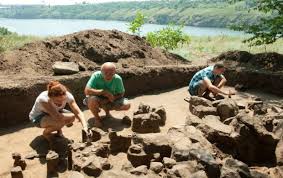 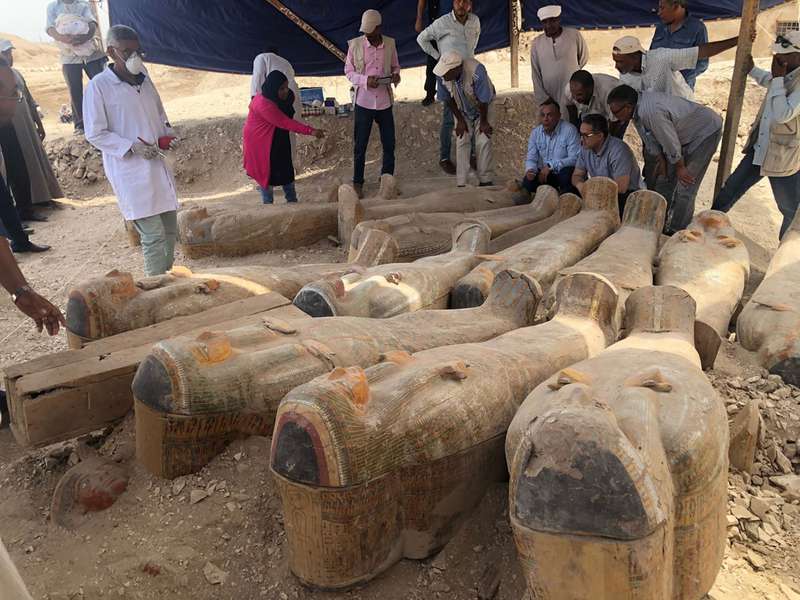 